Writing a Perspective Story		Name:________DUE DATE: Tuesday, February 24thReady to write a story of historical fiction?Directions:  Students are writing a short story (maybe 2 pages typed) from the perspective of a doll that they are making.  Your doll should be a character from the time period of the 1800’s maybe a fur trader, pioneer, gold panner, native or explorer.  Like Patty Reed’s doll, we should hear the doll tell the story that shows an adventure of the other characters.  Using your STORY PLANNER from class, write a story that includes:*a setting				*Maybe include a famous person of the past*character descriptions		*What is your character trying to do?*a situation or problem		*What do they do to deal with these situations?*What is something exciting that happens?	*Dialogue (new paragraph for    each new speaker and scene)*What happens to them in the end?These will become fun stories to share with each other in class along with yourdoll.  We passed out a wooden doll piece to each student.  Please get creative with fabric scraps at home to make your doll special.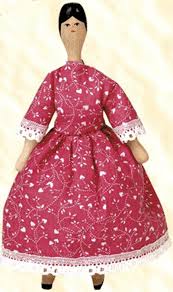 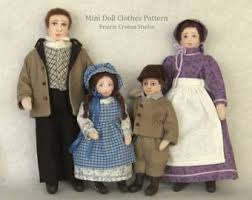 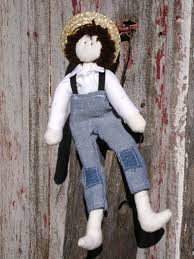 